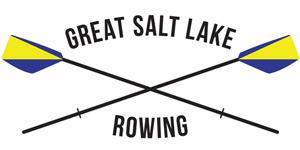 Agenda – Wednesday November 2, 20166pm @ Joann’s, Salt Lake CityIn Attendance: Irene, Brenda, Nicole K., Joann, Glenn, MeghanStart: 6:17pAdministration: Irene Approve minutes from last meeting. Brenda motions, Nicole K. - secondsRecap: Calendar: Big 3 - Tempe (March), France (June), Oklahoma (Oct)Boat fixing - Andy will fix in his classroom over the winter - Wintech 2x Featherweight has been halved - Claimed on insurance for $20006:25 - Huntsman: Nicole C.  Begin initial discussion of potential for adaptive rowing program. Potential interested parties - SPLORE (Glenn to send contact to Nicole C), The VA (potentially less adaptive needs). Begin with a clinic once a month. Start small - deal with one issue and build from there. What training would we need to go through? 6:35 - Finances: JoannBelow is link for waiver and new rower sign-up. Can be completed on the spot at the marina or can be emailed out. https://docs.google.com/forms/d/e/1FAIpQLScElNo_yqUJuyzHloFrv7AZwcOH5pyApTwnaUYjxuec4qQuUg/viewform$2,000 settlement for loss of Featherweight. Send John a Christmas card.Finances: $9300 (and some) + $2000 (from featherweight)6:40 - Training: IreneWinter training will begin Wednesday, January 11 through Wednesday, March 15 @ West High (6-7:30p). Signups available on December 1st. Open to the public, so members sign up first. Max. people at 15.6:45 - Membership: Nicole Update - no new since last timeProgram to do invoices from excel. Test it out on the board before December. Send to membership in January. Seasonal Membership - Full membership the only option available until Sept. 1 (activate online then)6:55 – Communication & Events: MeghanIf Meghan has time and is interested come up with a new Christmas card design. Standard Christmas card size. Deadline - 21 Nov. Joann says I can’t use the F word in the greeting.Possible events for next year. March - Attend Tempi Sprints (Arizona). Travel to France to visit Moose and Diane. October also attend the head of the Oklahoma.  Email membership about winter rowing, the low lake level (follow the channel, turn at end, head to Antelope) and winter safety.Save the Date for the Holiday Party - send this weekLearn to Row Day - Sign-up and waiver online so we can email attendees after to invite them to lessons, etc.7:15 - Facilities and Equipment: VACANCY (Irene will organize for now)New board member - Nominate Glenn in DecemberDave will draw us a map of the low spots in the lake.Irene has ordered new boat tie-downs and ball bearings to fix the seat in the Pocock Double.Replace the featherweight with a racing single?Tool request - shovels, rake, Glenn - add cushions on to all the boat racks, measure up ramp to old dock (replace new dock), will buy supplies he needs and submit billNeeds - Grey boathouse has roof issues - create a maintenance scheduleSue San Marie - take the speakers out and put them in the Jean Webb (Saturday - Nov 5)7:35p - FinishedNext Meeting:  Friday, December 2, 6:00PM @ Joann’s.EventWhenClub RowsSaturdays @ 9aBoat WrappingThis Saturday, November 5, 9AMHoliday Party2 December @ 7p (for all GSLR members)Registration for Winter Training1 December 2016Winter TrainingJan. 11 - March 15, 2017Club Row HostSaturday, Nov 5Irene - Boat wrappingSaturday, Nov 12Nicole K.Saturday, Nov 19BrendaSaturday, Nov 26Irene